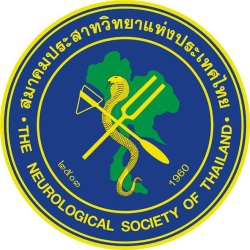 แบบฟอร์มการขอรับทุนแพทย์ประจำบ้าน สาขาประสาทวิทยา (NSTT Fellowship Grant)-------------------------------------------------------------------ชื่อ-นามสกุล ...............................................................................................................................................................................................................อาชีพ.................................................................................................ตำแหน่ง..................................................................................สังกัด....................................................................................................................................................................................................โทร..............................................................................................E-mail...............................................................................................ข้าพเจ้ามีความประสงค์ขอรับทุนแพทย์ประจำบ้าน สาขาประสาทวิทยา (NSTT Fellowship Grant)เรื่อง..............................................................................................................................................................................................................................................................................................................................................................................................................................สถานภาพผู้แต่งบทความวิจัยเป็น     (   ) ชื่อแรก        (   ) Corresponding author     	(   ) อื่นๆ (โปรดระบุ)...................................................................................................................และได้ส่งเอกสารประกอบการขอรับทุน  ดังนี้  บทคัดย่อของผลงานวิจัย  เอกสารจริยธรรมการวิจัยที่ได้รับการรับรองจากสถาบันต้นสังกัด          ข้าพเจ้าขอรับรองว่า ข้อความและเอกสารที่ปรากฏในแบบขอรับทุนแพทย์ประจำบ้าน สาขาประสาทวิทยา (NSTT Fellowship Grant) ฉบับนี้ เป็นความจริงทุกประการ ลงชื่อ.................................................................ผู้ขอรับทุน						    (......................................................................)					      ยื่นใบสมัครวันที่...............เดือน.............................พ.ศ. .................